Miejski Konkurs Plastyczny „Suknia Pani Wiosny”pod patronatem Prezydenta Miasta Bytomia Mariusza WołoszaWiosna to niewątpliwie najpiękniejsza pora roku. Kojarzy się z rozkwitającą przyrodą, z cieplejszymi promieniami słońca prześwitującymi przez pierwsze, zielone pąki pojawiające się na nagich gałęziach. Na naszych oczach budzi się do życia cały otaczający nas świat. Nieśmiało rozkwitają pierwsze kwiaty, ptaki powracają z ciepłych krajów, 
a w sercach rodzi się nadzieja. W dzisiejszych czasach tej nadziei i drobin radości potrzebujemy  przecież najbardziej. Radując się z pierwszych wiosennych promieni Szkoła Podstawowa nr 37 w Bytomiu przy współpracy z wyjątkowymi, bytomskimi kreatorkami styluBäckerei Bytom i Frellezaprasza dzieci 5 i 6 letnie uczęszczające do bytomskich przedszkoli  
oraz uczniów klas I-III  z terenu naszego miasta do udziału w konkursie i zapoznania się 
z regulaminem. Niech Pani Wiosna w tym sezonie wygląda pięknie, bo do twarzy jej w dziecięcej wyobraźni. 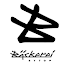 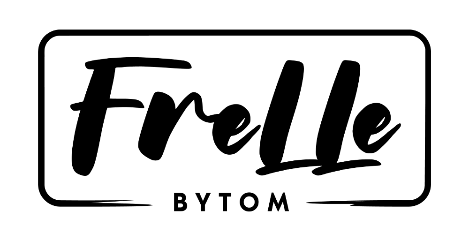 Regulamin Miejskiego Konkursu Plastycznego 
pt.: „ Suknia Pani Wiosny”pod patronatem Prezydenta Miasta Bytomia Mariusza Wołosza§ 1 Organizator konkursuOrganizatorem konkursu o nazwie „Suknia Pani Wiosny” jest świetlica szkolna 
w Szkole Podstawowej nr 37 w Bytomiu przy współpracy z Bäckerei Bytom i  Frelle. Adres organizatora: ul. Tysiąclecia 7, 41-933 Bytom. e-mail: sp37@sp37.bytom.pl § 2 Cele konkursuRozwijanie wyobraźni i wrażliwości estetycznej dzieci,Rozwój umiejętności plastycznych, Uwrażliwienie na piękno przyrody,Prezentacja i popularyzacja dziecięcej twórczości plastycznej.§ 3 Założenia organizacyjneW konkursie mogą wziąć udział uczniowie szkół podstawowych – klasy I-III z terenu Bytomia oraz 5 i 6-latki uczęszczające do bytomskich przedszkoli.Prace nadesłane na konkurs muszą być pracami własnymi, niepublikowanymi wcześniej oraz nie przedstawianymi na innych konkursach. Każda placówka może zgłosić dowolną liczbę prac, natomiast każdy uczestnik może zgłosić do konkursu tylko jedną pracę. Prace zgłoszone do konkursu nie będą zwracane autorom. Prace mogą być wykonane dowolną techniką plastyczą (np. ołówek, kredka, farby plakatowe, akwarela, pastele suche, olejne, wyklejanki, collage, mozaiki itp.). 
Do konkursu dopuszcza się wyłącznie formy plastyczne płaskie. Format pracy A3.Tematyka prac powinna być ściśle związana z ideą konkursu, to jest zaprojektowaniem sukni Pani Wiosny. Każdą pracę należy zaopatrzyć metryczką zgodnie z Załącznikiem nr 1. Rodzic/ opiekun prawny musi wyrazić pisemną zgodę na udział dziecka w konkursie 
i na przetwarzanie danych osobowych dziecka oraz oświadcza, że zapoznał się 
z niniejszym regulaminem ( załącznik nr 1)Złożenie pracy jest równoznaczne z uznaniem warunków regulaminu konkursu oraz zgodą na publikację danych osobowych autora i opiekuna oraz ich wizerunków 
w materiałach dotyczących konkursu - w tym na stronach internetowych Organizatora i na Facebooku szkoły..Informacji szczegółowych dotyczących konkursu udzieli Dorota Sałabun-Gutwińska (32 286-53 45 świetlica szkolna), dorota.salabun@gmail.com§ 4 Termin dostarczania pracPrace należy składać w nieprzekraczalnym terminie 16 maja 2022r. 
w Szkole Podstawowej nr 37 w Bytomiu.§ 5 Ocena prac konkursowychPrace będą oceniane w następujących kategoriach: Przedszkole (5 i 6- latki)Klasy I-IIIPrace dostarczane po wyznaczonym przez organizatora terminie lub wykonane niezgodnie z regulaminem nie będą oceniane. O wyłonieniu zwycięzców konkursu decyduje komisja konkursowa, w skład której wchodzi organizator oraz współorganizatorzy. Kryteria zostaną ustalone w następujący sposób: - zgodność pracy z tematem konkursu, - jakość wykonania,- samodzielność,- oryginalność i pomysłowość,- walory artystyczne pracy. § 6 Ogłoszenie wyników konkursu i nagrodyOgłoszenie wyników konkursu odbędzie się 25 maja 2022 r. Osoby nagrodzone zostaną powiadomione e-mailowo o wynikach konkursu. Organizator przyzna trzy główne nagrody rzeczowe w każdej kategorii wiekowej, odpowiednio za 1, 2 i 3 miejsce oraz pamiątkowe dyplomy.Dodatkowo wszystkie prace konkursowe będą prezentowane na wystawie pokonkursowej.Zapraszamy do udziału w konkursie i życzymy sukcesów.Organizatorki konkursu: Agnieszka Czerwińska Barbara GryniczDorota Sałabun – GutwińskaZałącznik nr 1
KARTA ZGŁOSZENIA DO MIEJSKIEGO KONKURSU PLASTYCZNEGO„SUKNIA PANI WIOSNY”	DANE AUTORA PRACYImię i nazwisko autora pracy:...............................................................................Wiek: ....................................................................................................................Tytuł pracy: ..........................................................................................................DANE SZKOŁY/PLACÓWKINazwa szkoły/przedszkola: ...................................................................................Adres szkoły/przedszkola.......................................................................................Telefon szkoły/przedszkola....................................................................................E-mail szkoły/placówki..........................................................................................DANE KONTAKTOWE NAUCZYCIELAImię i nazwisko .....................................................................................................E-mail....................................................................................................................ZGODA RODZICA/OPIEKUNA PRAWNEGOImię i nazwisko......................................................................................................Wyrażam zgodę na uczestnictwo mojego dziecka ..................................................................... w Miejskim Konkursie Plastycznym „Suknia Pani Wiosny”...................................................                                            ................................................... (Miejscowość i data)                                                                      (Podpis rodzica/prawnego opiekuna)Zapoznałam/em się i akceptuje regulamin konkursu. Wyrażam zgodę na przetwarzanie zawartych w karcie zgłoszenia do konkursu danych osobowych oraz publikację prac na potrzeby konkursu. .....................................................
(podpis rodzica/opiekuna prawnego)